附件5： 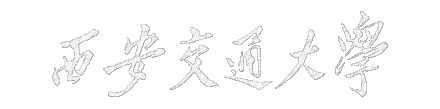 “名师、名课、名教材”建设工程申  报  书（名课）课 程 名 称                        负  责  人                         团 队 成 员                        联 系 方 式                        电 子 邮 箱                        教务处 制2016  年 10 月一、课程简介二、负责人基本情况三、课程团队成员基本情况
四、课程组主要教学与研究成果五、课程建设目标、内容、意义六、课程建设实施方案七、课程建设计划进度与预期效果八、推荐、评审意见课程名称学时数学时数学时数课程性质□公共基础课程   □大面积基础课程  □基础通识类课程   □专业必修课    □专业选修课        □其他（注明）              □公共基础课程   □大面积基础课程  □基础通识类课程   □专业必修课    □专业选修课        □其他（注明）              □公共基础课程   □大面积基础课程  □基础通识类课程   □专业必修课    □专业选修课        □其他（注明）              □公共基础课程   □大面积基础课程  □基础通识类课程   □专业必修课    □专业选修课        □其他（注明）              □公共基础课程   □大面积基础课程  □基础通识类课程   □专业必修课    □专业选修课        □其他（注明）              □公共基础课程   □大面积基础课程  □基础通识类课程   □专业必修课    □专业选修课        □其他（注明）              □公共基础课程   □大面积基础课程  □基础通识类课程   □专业必修课    □专业选修课        □其他（注明）              授课对象适用专业授课对象授课人数      人/年      人/年开课年限开课年限开课年限教材选用情况教材名称教材选用情况教材类别□国家级规划教材□校级规划教材□获奖教材（获奖年份和等级：      ）□自编教材□无教材                   □其他（注明）                 □国家级规划教材□校级规划教材□获奖教材（获奖年份和等级：      ）□自编教材□无教材                   □其他（注明）                 □国家级规划教材□校级规划教材□获奖教材（获奖年份和等级：      ）□自编教材□无教材                   □其他（注明）                 □国家级规划教材□校级规划教材□获奖教材（获奖年份和等级：      ）□自编教材□无教材                   □其他（注明）                 □国家级规划教材□校级规划教材□获奖教材（获奖年份和等级：      ）□自编教材□无教材                   □其他（注明）                 □国家级规划教材□校级规划教材□获奖教材（获奖年份和等级：      ）□自编教材□无教材                   □其他（注明）                 课程获奖情况课程相关的教学改革与研究论文情况课程相关的教学改革与研究论文情况课程相关的教学改革与研究论文情况课程相关的教学改革与研究论文情况课程相关的教学改革与研究论文情况课程相关的教学改革与研究论文情况课程相关的教学改革与研究论文情况课程相关的教学改革与研究论文情况论文（著）题目/教材名称期刊名称、卷次/出版社期刊名称、卷次/出版社期刊名称、卷次/出版社期刊名称、卷次/出版社时 间时 间时 间姓名姓名出生年月出生年月性别职称职称职务职务最后学历（学位）最后学历（学位）授予单位授予单位授予时间授予时间参加工作时间参加工作时间年     月年     月年     月从事高等教育教学工作工龄从事高等教育教学工作工龄教学名师获奖情况教学名师获奖情况移动电话移动电话电子信箱电子信箱近三年主讲所申报课程情况近三年主讲所申报课程情况近三年主讲所申报课程情况近三年主讲所申报课程情况近三年主讲所申报课程情况近三年主讲所申报课程情况近三年主讲所申报课程情况近三年主讲所申报课程情况近三年主讲所申报课程情况近三年主讲所申报课程情况近三年主讲所申报课程情况近三年主讲所申报课程情况起止时间学时数学时数学时数本人本校实际课堂教学学时本人本校实际课堂教学学时授课班级名称授课班级名称总人数总人数总人数总人数序号姓 名职称专业领域承担工作（课程重点解决的教学问题及在提高教学质量中的地位和作用）（根据“建设方案”中的任务要求分别对近四年建设任务逐条填写）经费预算明细经费预算明细经费预算明细序号支出项目金额（元）合计：合计：合计：院（系）推荐意见（本栏由推荐单位填写，对该课程教学情况进行客观评价）          单位负责人（签字）                                                             2016 年  月   日（本栏由推荐单位填写，对该课程教学情况进行客观评价）          单位负责人（签字）                                                             2016 年  月   日（本栏由推荐单位填写，对该课程教学情况进行客观评价）          单位负责人（签字）                                                             2016 年  月   日（本栏由推荐单位填写，对该课程教学情况进行客观评价）          单位负责人（签字）                                                             2016 年  月   日（本栏由推荐单位填写，对该课程教学情况进行客观评价）          单位负责人（签字）                                                             2016 年  月   日（本栏由推荐单位填写，对该课程教学情况进行客观评价）          单位负责人（签字）                                                             2016 年  月   日（本栏由推荐单位填写，对该课程教学情况进行客观评价）          单位负责人（签字）                                                             2016 年  月   日学校评审委员会（小组意见）：评审委员会（小组）负责人签字：                                   年    月    日学校评审委员会（小组意见）：评审委员会（小组）负责人签字：                                   年    月    日学校评审委员会（小组意见）：评审委员会（小组）负责人签字：                                   年    月    日学校评审委员会（小组意见）：评审委员会（小组）负责人签字：                                   年    月    日学校评审委员会（小组意见）：评审委员会（小组）负责人签字：                                   年    月    日学校评审委员会（小组意见）：评审委员会（小组）负责人签字：                                   年    月    日学校评审委员会（小组意见）：评审委员会（小组）负责人签字：                                   年    月    日学校评审委员会（小组意见）：评审委员会（小组）负责人签字：                                   年    月    日评委人数参加人数评委人数参加人数表决结果同意人数评委人数参加人数评委人数参加人数表决结果不同意人数评委人数参加人数评委人数参加人数表决结果弃权人数学校审核批准意见：负责人签字：                                             年     月    日学校审核批准意见：负责人签字：                                             年     月    日学校审核批准意见：负责人签字：                                             年     月    日学校审核批准意见：负责人签字：                                             年     月    日学校审核批准意见：负责人签字：                                             年     月    日学校审核批准意见：负责人签字：                                             年     月    日学校审核批准意见：负责人签字：                                             年     月    日学校审核批准意见：负责人签字：                                             年     月    日